SOLICITUD DE COTIZACIÓNDMYC 101 - 2022FORMATO 2Fecha de Entrega: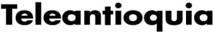 TERMINOS DE REFERENCIACódigo: FO-P20-S1-05TERMINOS DE REFERENCIAVersión: 03Ítem Especificaciones programasValor individualValor NetoPAUTA DE LA LOTERÍA DE MEDELLÍN EN CANAL DE TELEVISIÓN DE CONTENIDO ESPIRITUAL Y RELIGIOSO Propuesta orientada para: NSE 2,3,4 y edades de 25 años en adelanteFechas: del 14 al 24 de junioValor NetoValor NetoValor NetoValor IVAValor IVAValor IVATotal Total Total Empresa que cotiza:Formato diligenciado por:Cargo en la empresa:Teléfono:Correo electrónico:Ciudad:Firma:Firma:Firma:Firma: